The Calder Learning Trust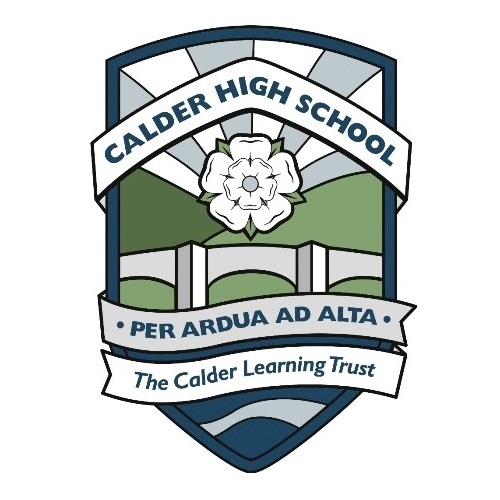                       Calder High School  “Everybody, Everyday”This School is committed to safeguarding and promoting the welfare of children and young people and expects all staff to share this commitment.  An enhanced DBS check is required for all successful applicantsSociology & Humanities Teacher  PERSON  SPECIFICATIONYou should be able to demonstrate that you meet the following criteria for this postMeasured by:A  -  ApplicationI  -  InterviewR  -  ReferenceAttributesEssentialDesirableQualifications and CPD:Qualified graduate teacher to delivery SociologyQTS.Knowledge of current educational developmentsUnderstanding of strategies for raising attainment.Evidence of staff training, relevant professional development.Degree in Sociology or related disciplineA, IExperience:Up-to-date knowledge of national developments of policy and practice.Evidence of contribution to school life beyond the formal curriculum.Willingness to learn, develop and contribute to quality teaching and learning for self, Faculty and whole school.Ability to produce good quality learning and teaching materials and demonstrate innovation in terms of delivery. An understanding of pastoral needs of students. Commitment to develop professionally.Ability to teachKS3/4 Humanities subjectsA, IRAttributesEssentialDesirableSkills and Attributes:High quality teaching skills.Good organisational, interpersonal and communication skills, including:Ability to negotiate and handle difficult situations sensitively and decisively.Ability to present a good personal presence and provide a positive role model for students.Ability to analyse student performance, identify priorities and to set targets and/or intervention strategies.Ability to integrate new learning and teaching approaches into the curriculum.Commitment to the provision of high quality teaching and learning as an entitlement for all students.Ability to work as part of a team. Commitment to supporting learning through extra-curricular activities.A, IRPersonal Attributes / Disposition / Attitude:Understand, uphold and put into practice the requirement to safeguard and promote the welfare of children in day-to-day dealings with them.Commitment and enthusiasm of the subject and the school.Capacity to enthuse students.Openness and willingness to learn.Ambition for self, for students and for Calder High School.A professional disposition including sensitivity, discretion, strength of character, motivation, firm and fair.A positive role model for staff and students through professional expertise.High “emotional intelligence”.A, I R